Mikroskopering av hudceller fra munnhulenHensikt
Vi ser på eukaryote dyreceller. Her skal vi se på epitelceller i munnhulen, samt studere noen subcellulære strukturer.Materialer og utstyr Vattpinne/Q-tipsBegerglass med vannPasteurpipetteObjektsglassDekkglassFremgangsmåteFinn frem et objektsglass og drypp en dråpe vann på glassetBenytt vattpinnen til å skrape litt på innsiden av kinnetGni vattpinnen i dråpen med vann på objektsglassetLegg over dekkglassetSe direkte på preparatet, først på lav forstørrelse, deretter på en større forstørrelse.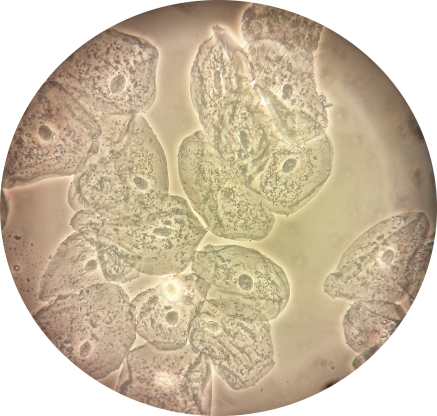          Fig 1. Epitelceller fra munnhulenDiskusjonHva ser du? Kan du se plasmamembran, cellekjerne og granuler?Hva er funksjonen til de ulike organellene? Kjenner du til andre organeller i en dyrecelle?